АДМИНИСТРАЦИЯ ТУЖИНСКОГО МУНИЦИПАЛЬНОГО РАЙОНА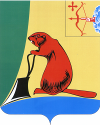 КИРОВСКОЙ ОБЛАСТИПОСТАНОВЛЕНИЕ09.10.2014                                                                                                        № 447пгт.ТужаО внесении изменений в постановление администрации Тужинского муниципального района от 11.10.2013 № 532В соответствии с постановлениями администрации Тужинского муниципального района от 06.06.2013 № 314 «О разработке, реализации и оценке эффективности реализации муниципальных программ Тужинского муниципального района» и от 25.06.2014 № 278 «О мерах по составлению проекта бюджета муниципального образования Тужинский муниципальный район на 2015 год и на плановый период 2016-2017 годов»,  администрация Тужинского муниципального района  ПОСТАНОВЛЯЕТ:1. Муниципальную программу Тужинского муниципального района «Управление муниципальными финансами и регулирование межбюджетных отношений» на 2014-2016 годы, утвержденную постановлением администрации Тужинского муниципального района от 11.10.2013 № 532 «Об утверждении муниципальной программы Тужинского муниципального района «Управление муниципальными финансами и регулирование межбюджетных отношений» на 2014-2018 годы», изложить в новой редакции. Прилагается.2. Настоящее постановление вступает в силу с момента опубликования в Бюллетене муниципальных нормативных правовых актов органов местного самоуправления Тужинского муниципального района Кировской области.          3. Контроль за исполнением постановления оставляю за собой.Глава администрации Тужинского муниципального района                                             Е.В. ВидякинаУТВЕРЖДЕНАПостановлением администрации Тужинского муниципального районаот 09.10.2014 N 447МУНИЦИПАЛЬНАЯ ПРОГРАММА ТУЖИНСКОГО МУНИЦИПАЛЬНОГО РАЙОНА «УПРАВЛЕНИЕ МУНИЦИПАЛЬНЫМИ ФИНАНСАМИ И РЕГУЛИРОВАНИЕ МЕЖБЮДЖЕТНЫХ ОТНОШЕНИЙ» НА 2014-2018 ГОДЫПаспорт муниципальной программы Тужинского муниципального района"Управление муниципальными финансами и регулированиемежбюджетных отношений" на 2014-2018 годы1. Общая характеристика сферы реализацииМуниципальной программы, в том числе формулировкиосновных проблем в указанной сфере и прогноз ее развитияВ рамках реализованной бюджетной реформы в районе выстроена современная система управления муниципальными финансами: создана необходимая нормативная правовая база; расширен горизонт финансового планирования; бюджетный процесс организован с учетом безусловного исполнения действующих обязательств, оценки объемов принимаемых обязательств и ресурсных возможностей бюджета муниципального района; при формировании проекта бюджета муниципального района применяется программно-целевой метод, основная часть бюджетных ассигнований планируются на основании перечня муниципальных услуг (работ), по которым должен производиться учет потребности в их предоставлении (выполнении), внедрена казначейская система исполнения бюджета муниципального района, обеспечивающая эффективный учет и исполнение действующих обязательств, управление единым счетом бюджета муниципального района, формирование достоверной и прозрачной бюджетной отчетности; усовершенствована система муниципальных закупок; в межбюджетных отношениях используются единые принципы и формализованные методики.Несмотря на проведенную работу по реформированию бюджетной системы, не все инструменты бюджетирования, ориентированные на результат, работают в полную силу. В целях дальнейшей реализации применения инструментов бюджетирования, ориентированных на результат, а также повышения эффективности бюджетных расходов Финансовым управлением администрации района (далее – финансовое управление) разработана Программа повышения эффективности бюджетных расходов Тужинского района на 2011 - 2013 годы, утвержденная постановлением администрации Тужинского муниципального района от 30 06 2011 N 314 "Об утверждении Программы повышения эффективности бюджетных расходов Тужинского района на 2011 - 2013 годы" (далее – Программа). В 2014 году принята Программа по повышению эффективности управления муниципальными финансами муниципального образования Тужинский муниципальный район на 2014-2018 годы, утвержденная постановлением администрации Тужинского муниципального района от 28.03.2014 № 114 « Об утверждении программы по повышению эффективности управления муниципальными финансами муниципального образования Тужинский муниципальный район на 2014-2018 годы»Программа направлена на создание условий для повышения эффективности деятельности органов исполнительной власти Тужинского района по выполнению муниципальных функций и обеспечению потребностей граждан, юридических лиц и общества в муниципальных услугах, увеличению их доступности и качества, реализации долгосрочных приоритетов и целей социально-экономического развития Тужинского района.Одним из основных исполнителей запланированных Программой мероприятий, связанных с управлением муниципальными финансами, является финансовое управление.Управление муниципальными финансами представляет собой важную часть бюджетной политики и определяется состоянием бюджетного процесса, порядком планирования, утверждения и исполнения бюджета, а также контролем за его исполнением.При формировании основных параметров бюджета муниципального района на очередной финансовый год и на плановый период определяются приоритеты и основные направления бюджетной и налоговой политики, которые находят свое отражение в ежегодных бюджетных посланиях Главы района.Основой для расчета параметров доходной части бюджета в соответствии с Бюджетным кодексом Российской Федерации являются показатели социально-экономического развития района.В последние годы существенно улучшены методики расчета прогнозных показателей, прогнозирование строится на разработке разных вариантов сценария социально-экономического развития района. И все же качество среднесрочного прогнозирования показателей социально-экономического развития района пока оставляет желать лучшего, о чем свидетельствует их значительное отклонение от реальных условий, в которых происходит развитие экономики и социальной сферы.Прогноз поступления доходных источников бюджета муниципального района основывается на основных показателях прогноза социально-экономического развития: уровне инфляции, фонде оплаты труда, росте средней заработной платы по отраслям экономики, прибыли прибыльных предприятий. В целях обеспечения единых подходов по прогнозированию планирование доходов в районе осуществляется главными администраторами доходов бюджета муниципального района в соответствии с Методикой формирования налоговых и неналоговых доходов бюджета муниципального района, утвержденной постановлением администрации Тужинского муниципального района от 19.07.2013 N 407 "Об утверждении Методики формирования налоговых и неналоговых доходов бюджета Тужинского муниципального района", которая уточняется в связи с изменением бюджетного и налогового законодательства.Также в целях соблюдения бюджетного законодательства и единых подходов для составления бюджета муниципального района по расходам Приказом финансового управления от 06.08.2012 № 16 утверждена Методика планирования бюджетных ассигнований бюджета муниципального района, в которой учитываются изменения, вносимые в бюджетное законодательство.В период формирования проекта бюджета муниципального района проводится составление реестра расходных обязательств района (далее - реестр). Включение расходного обязательства в реестр подтверждает его соответствие установленным полномочиям района, служит основанием для планирования бюджетных обязательств.Принятие новых расходных обязательств при ограниченности бюджетных средств должно осуществляться путем проведения отбора наиболее социально значимых. Проведение предсказуемой и ответственной бюджетной политики в районе, обеспечение стабильности и сбалансированности бюджета муниципального района невозможно без соблюдения бюджетных ограничений по уровню дефицита бюджета муниципального района.В соответствии со статьей 92.1 Бюджетного кодекса Российской Федерации дефицит бюджета муниципального образования не должен превышать 5% утвержденного общего годового объема доходов бюджета без учета утвержденного объема безвозмездных поступлений и (или) поступлений налоговых доходов по дополнительным нормативам отчислений. Для соблюдения требований бюджетного законодательства необходим постоянный контроль уровня дефицита бюджета муниципального района.Одним из основных инструментов обеспечения экономической и финансовой стабильности является продуманная и взвешенная долговая политика в районе, которая ориентирована на минимизацию долговых обязательств бюджета муниципального района и расходов на обслуживание муниципального долга.В этих целях финансовым управлением ежегодно формируется предельный объем муниципального долга Тужинского раойна, формируется и исполняется программа муниципальных внутренних заимствований, осуществляется привлечение заимствований на конкурсной основе.По состоянию на 01.01.2013 муниципальный долг Тужинского муниципального района составил 11 370 тыс. рублей (53,2% от фактического объема доходов бюджета муниципального района без учета безвозмездных поступлений).Структура муниципального долга на 01.01.2013 сложилась следующим образом: кредиты кредитных организаций – 89,4% от общего объема муниципального долга, обязательства перед областным бюджетом – 10,6%, муниципальных гарантий - нет.Кредиты кредитных организаций являются основным инструментом привлечения заемных средств для целей бюджета муниципального района. Использование механизма открытых торгов позволяет существенно снижать процентные ставки по банковским кредитам. Оперативность, отсутствие финансовых посредников, возможность использования различных кредитных инструментов с применением гибких графиков привлечения и погашения основного долга в зависимости от текущей потребности бюджета муниципального района делают в настоящее время банковские кредиты наиболее эффективной формой муниципальных заимствований для Тужинского района. Наряду с банковскими кредитами район в 2011 году привлекал областной бюджетный кредит на общую сумму 3 400 тыс. рублей.Безусловно, бюджетные кредиты - наиболее дешевый вид заимствований (годовая процентная ставка по кредитам - 1/4 - 1/2 учетной ставки Центрального банка Российской Федерации) и период использования данных кредитов составляет 3 - 5 лет, но их доступность для бюджета муниципального района порой бывает ограничена, поэтому их доля в составе муниципального долга Тужинского района значительно ниже доли банковских кредитов.При достаточно высоком для района уровне муниципального долга Тужинский район тратит сравнительно небольшие средства на его обслуживание. Расходы в 2012 году на обслуживание муниципального внутреннего долга Тужинского района составили 517,4 тыс. рублей, что составило 0,38% от общего объема фактических расходов бюджета муниципального района. Минимизация расходов на обслуживание муниципального долга достигнута за счет досрочного погашения части банковских кредитов, привлечения новых обязательств во второй половине финансового года и понижения процентных ставок по привлеченным кредитам.В целях повышения эффективности управления муниципальным долгом необходимо вести работу по оптимизации структуры муниципального долга Тужинского района, использованию доступных механизмов управления ликвидностью бюджета муниципального района, применению рыночных механизмов заимствований бюджета муниципального района.Одной из мер управления муниципальными финансами является своевременное и качественное составление сводной бюджетной росписи бюджета муниципального района на очередной финансовый год и на плановый период и своевременное доведение показателей сводной бюджетной росписи и лимитов бюджетных обязательств до главных распорядителей средств бюджета муниципального района. Это неотъемлемая часть работы финансового управления, выполнение которой вносит значительный вклад в обеспечение качественной организации исполнения бюджета муниципального района.Выполнение данной работы предполагает организационное и методическое  руководство по обеспечению исполнения бюджета муниципального района. В этих целях финансовым управлением приняты Порядок составления и ведения сводной бюджетной росписи бюджета муниципального района, утвержденный  приказом Финансового управления от 28.11.2013 № 24 «Об утверждении Порядка составления и ведения сводной бюджетной росписи бюджета Тужинского муниципального района», Порядок исполнения бюджета муниципального района по расходам и источникам финансирования дефицита бюджета Тужинского муниципального района, утвержденный приказом Финансового управления от 25.12.2012 № 27 «Об утверждении Порядка исполнения местного бюджета по расходам и источникам финансирования дефицита местного бюджета», Порядок составления и ведения бюджетных росписей главных распорядителей средств бюджета муниципального района и внесения изменений в них, утвержденный приказом Финансового управления от 23.12.2013 № 31 «Об утверждении Порядка  составления и ведения бюджетных росписей главных распорядителей средств бюджета муниципального района и внесения изменений в них. Для обеспечения эффективной организации кассового исполнения бюджета муниципального района необходимо качественное составление и ведение кассового плана. В этих целях принят приказ финансового управления администрации Тужинского муниципального района от 25.12.2013 N  35 "Об утверждении Порядка составления и ведения кассового плана по бюджету муниципального района". Упорядочение подходов по формированию кассового плана позволяет исключить возможность возникновения кассовых разрывов при исполнении бюджета муниципального района и синхронизирует потоки поступления доходов и осуществления расходов.Существенную роль в эффективном и равномерном использовании бюджетных средств играет размещение муниципальных закупок.В сфере закупок товаров, работ, услуг для муниципальных нужд и нужд муниципальных учреждений Тужинского района сосредоточена значительная часть финансовых ресурсов. Формирование системы управления закупками, обеспечивающей единство и эффективное использование средств бюджета муниципального района, является одним из приоритетных направлений деятельности отдела по экономике и прогнозированию администрации Тужинского муниципального района, уполномоченного на осуществление функций по координации деятельности муниципальных заказчиков (далее – Отдел по экономике и прогнозированию).Оптимальное функционирование системы управления закупками обеспечивается единством нормативной правовой базы, прозрачностью процедур размещения заказа, созданием объективных возможностей для конкуренции между поставщиками (исполнителями, подрядчиками) при размещении заказов, установлением единого унифицированного порядка размещения заказов в строгом соответствии с требованиями действующего законодательства в сфере размещения заказов.На профилактику коррупционных проявлений, соблюдение принципов гласности и прозрачности при размещении заказа направлена деятельность комиссии по рассмотрению проектов технических заданий, разработанных заказчиками.Важным направлением повышения эффективности распределения бюджетных средств является усиление контроля за расходованием бюджетных средств на всех стадиях осуществления муниципальных закупок. Данное направление является одной из наиболее актуальных задач бюджетной политики Тужинского района.В целях осуществления контроля на стадии администрирования муниципальных контрактов (гражданско-правовых договоров казенных учреждений) на финансовое управление возложены полномочия по осуществлению контроля за исполнением муниципальными заказчиками Тужинского района заключенных муниципальных контрактов (гражданско-правовых договоров казенных учреждений).Основной проблемой действующей системы управления закупками является то, что в настоящее время стадии планирования, размещения и исполнения заказов не в полной мере нормативно регламентированы и методически урегулированы.Регулирование процесса на этапах формирования расходов бюджета, направленных на закупки товаров, выполнение работ, оказание услуг, определения начальной (максимальной) стоимости муниципального контракта, размещения заказа, исполнения муниципального контракта позволяет оценить, насколько эффективно завершена задача конкретной закупки.Проблема неравномерности исполнения расходов бюджета и отсутствия связи плана муниципальных закупок с исполнением муниципальных контрактов свойственна большинству районов.В целях осуществления единого подхода к формированию и составлению отчетности главными распорядителями средств бюджета муниципального района, главными администраторами доходов бюджета муниципального района, в целях соблюдения ими сроков составления и представления отчетности об исполнении бюджета департаментом финансов проведена работа по внедрению программных продуктов формирования отчетности об исполнении бюджетов. В результате данной работы стало возможным оперативно проверять представленную отчетность на достоверность представляемой информации, что привело к сокращению сроков составления отчета об исполнении консолидированного бюджета района в департамент финансов Кировской области. Важным этапом работы финансового управления по подготовке отчетности об исполнении бюджета муниципального района является составление проекта решения районной Думы об исполнении бюджета муниципального района за отчетный год.Организация контроля за исполнением бюджета муниципального района в соответствии с требованиями бюджетного законодательства позволяет оценивать степень выполнения расходных обязательств района, представлять участникам бюджетного процесса необходимую для анализа, планирования и управления средствами бюджета муниципального района информацию, оценивать финансовое состояние муниципальных учреждений, проводить анализ причин возникновения просроченной кредиторской задолженности бюджета муниципального района. Это необходимо для принятия решений по недопущению возникновения просроченной кредиторской задолженности, обеспечению выполнения в полном объеме расходных обязательств Тужинского района.В целях осуществления контроля за надлежащим качеством управления муниципальными финансами, обеспечивающим эффективность и результативность использования бюджетных средств и охватывающим все элементы бюджетного процесса (составление проекта бюджета, исполнение бюджета, учет и отчетность, контроль), с 2011 года финансовым управлением проводится мониторинг качества управления финансами, осуществляемого главными распорядителями бюджетных средств Тужинского района. Мониторинг качества управления финансами главными распорядителями бюджетных средств в 2013 году проведен в соответствии с Порядком проведения годового мониторинга качества управления финансами, осуществляемого главными распорядителями бюджетных средств Тужинского муниципального района, утвержденным постановлением администрации Тужинского муниципального района от 29.12.2010 N 717 "Об утверждении Порядка проведения годового мониторинга качества управления финансами, осуществляемого главными распорядителями бюджетных средств Тужинского муниципального района Кировской области", по всем главным распорядителям средств бюджета муниципального района. По результатам оценки качества управления финансами сформирован рейтинг главных распорядителей средств бюджета муниципального района, который размещен на официальном сайте Тужинского района. Переход к программному бюджету и развитие новых форм оказания и финансового обеспечения муниципальных услуг требуют комплексного реформирования системы муниципального финансового контроля, направленного на повышение его результативности.Результативность финансового контроля оказывает существенное влияние на качество принятия и исполнения органами местного самоуправления района решений в сфере управления муниципальными финансами, а также способствует повышению ответственности, прозрачности и подотчетности их деятельности.Возможности по повышению результативности финансового контроля существенно сокращают ряд факторов (рисков) в сфере управления муниципальными финансами:отсутствие нормативной базы, предусматривающей полномочия (основания) контроля;отсутствие четких критериев эффективности, результативности и экономности использования бюджетных ассигнований;отсутствие методов проверки эффективности расходов;необходимость совершенствования системы управления качеством предоставляемых муниципальных услуг.Для решения указанных проблем на федеральном уровне приняты принципиально важные для дальнейшего развития бюджетной сферы и государственного, муниципального финансового контроля акты: Федеральный Закон от 08.05.2010 N 83-ФЗ "О внесении изменений в отдельные законодательные акты Российской Федерации в связи с совершенствованием правового положения государственных (муниципальных) учреждений" и Программа Правительства Российской Федерации по повышению эффективности бюджетных расходов на период до 2013 года (далее - Программа Правительства Российской Федерации), утвержденная распоряжением Правительства Российской Федерации от 30.06.2010 N 1101-р "Об утверждении Программы Правительства Российской Федерации по повышению эффективности бюджетных расходов на период до 2013 года".Программой Правительства Российской Федерации предусмотрен ряд направлений по развитию системы государственного финансового контроля. Предусмотрены предложения по внесению поправок в Бюджетный кодекс Российской Федерации в части регулирования государственного (муниципального) контроля и механизмов ответственности за нарушения бюджетного законодательства, изменения внутреннего контроля в органах исполнительной власти, готовятся другие необходимые документы. В связи с этим в Положение о порядке организации и проведения муниципального финансового контроля в бюджетной сфере, осуществляемого органами исполнительной власти Тужинского района, утвержденное постановлением администрации Тужинского района от 06.04.2010 N 184 "Об утверждении Положения о порядке организации и проведения муниципального финансового контроля в бюджетной сфере, осуществляемого органами исполнительной власти Тужинского района", необходимо внести соответствующие уточнения по организации и осуществлению финансового контроля за деятельностью муниципальных учреждений.В целях создания условий для повышения эффективности деятельности публично-правовых образований по выполнению государственных функций и для минимизации рисков при совершенствовании системы муниципального финансового контроля за повышением эффективности бюджетных расходов необходимы:своевременное внесение изменений в нормативные правовые акты района на основе федеральных, областных;повышение качества финансового контроля, осуществляемого главными распорядителями бюджетных средств;организация системы обратной связи, обеспечивающей получение от поселений данных о выполнении мероприятий по совершенствованию контроля.В условиях расширения бюджетной самостоятельности и ответственности местных органов власти возрастает значение работы, направленной на проведение мониторинга соблюдения поселениями требований Бюджетного кодекса Российской Федерации и оценки качества управления муниципальными финансами.Финансовое управление принимает участие в осуществлении Департаментом финансов Кировской области (далее – департамент финансов) мониторинга соблюдения требований Бюджетного кодекса Российской Федерации при предоставлении межбюджетных трансфертов муниципальным районам (городским округам), в бюджетах которых доля межбюджетных трансфертов из областного бюджета (за исключением субвенций, а также предоставляемых муниципальным образованиям за счет средств Инвестиционного фонда Российской Федерации субсидий и межбюджетных трансфертов на осуществление части полномочий по решению вопросов местного значения в соответствии с заключенными соглашениями) и (или) налоговых доходов по дополнительным нормативам отчислений в течение двух из трех последних отчетных финансовых лет превышала 70% объема собственных доходов местных бюджетов. Администрацией Тужинского района с департаментом финансов заключено Соглашение о мерах по повышению эффективности использования бюджетных средств и увеличению поступлений налоговых и неналоговых доходов бюджета, представляется на экспертизу в департамент финансов проект бюджета муниципального района на очередной финансовый год (на очередной финансовый год и на плановый период), принимаются к сведению и исполнению направленные предложения по улучшению управления муниципальными финансами.В целях мониторинга соблюдения поселениями Тужинского района бюджетного законодательства с 2011 года в соответствии с постановлением администрации района от 29.06.2010 N 359 "О мониторинге соблюдения поселениями требований бюджетного законодательства» финансовым управлением ежеквартально проводится мониторинг оценки качества организации и осуществления бюджетного процесса в поселениях районах. В результате мониторинга оценивается выполнение 23 показателей, которые наиболее полно показывают работу поселений по организации бюджетного процесса.Итоги исполнения бюджетов поселений за 2012 год свидетельствуют как о положительных тенденциях качества организации и осуществления бюджетного процесса бюджетами поселений по отдельным показателям, так и об имеющихся недоработках со стороны администраций поселений. В соответствии с Порядком проведения оценки качества организации и осуществления бюджетного процесса в муниципальных районах (городских округах), утвержденным постановлением Правительства Кировской области от 30.03.2010 N 45/120 "Об оценке качества организации и осуществления бюджетного процесса в муниципальных образованиях области", наш район принимает участие в распределении грантов в соответствии с постановлением Правительства Кировской области от 26.04.2012 N 149/214 "Об утверждении распределения грантов муниципальным районам (городским округам) за качество организации и осуществления бюджетного процесса по итогам года". Гранты предоставляются муниципальным образованиям с высоким качеством организации бюджетного процесса. Сбалансированность бюджетов поселения является важным условием осуществления полномочий органов местного самоуправления по решению вопросов местного значения.В соответствии с Законом Кировской области от 28.09.2007 № 163-ФЗ «О межбюджетных отношениях в Кировской области» к полномочиям администрации района за счет субвенции из областного бюджета относится выравнивание бюджетной обеспеченности поселений района.Основные положения, регулирующие правоотношения по выравниванию бюджетной обеспеченности поселений, установлены нормами Бюджетного кодекса Российской Федерации, Федерального закона от 06.10.2003 N 131-ФЗ "Об общих принципах организации местного самоуправления в Российской Федерации". Неравномерность распределения налоговой базы по поселениям Тужинского района, связанная с различиями в уровне их социально-экономического развития, демографическом положении и рядом других объективных факторов, обусловливает существенные диспропорции в бюджетной обеспеченности поселений Тужинского района.Данная ситуация требует активных действий органов местного самоуправления Тужинского района по созданию равных финансовых возможностей для поселений по эффективному осуществлению ими полномочий по решению вопросов местного значения.Эта работа в настоящее время осуществляется путем межбюджетного регулирования. Бюджетам поселений из бюджета муниципального района предоставляются: дотация на выравнивание бюджетной обеспеченности поселений, в соответствии с порядками распределения, установленными Законом Кировской области от 28.09.2007 N 163-ЗО "О межбюджетных отношениях в Кировской области", дотация на поддержку мер по обеспечению сбалансированности бюджетов поселений, которая распределяется исходя из прогнозируемых доходов и прогнозируемых расходов бюджетов поселений района с целью возможного прогнозирования расходов в соответствии с Методикой, ежегодно утверждаемой решением районной Думы.2. Приоритеты муниципальной политики в соответствующей сфере социально-экономического развития, цели, задачи, целевые показатели эффективности реализации Муниципальной программы, описание ожидаемых конечных результатов реализации Муниципальной программы, срокови этапов реализации Муниципальной программыПриоритеты муниципальной политики в сфере управления муниципальными финансами и регулирования межбюджетных отношений определены Программой социально-экономического развития муниципального образования Тужинского муниципального района на 2012 - 2016 годов, утвержденной Решением Тужинской районной Думы  от 12.12.2011 N 13/83., программой по повышению эффективности управления муниципальными финансами муниципального образования Тужинский муниципальный район на 2014-2018 годы, утвержденная постановлением администрации Тужинского муниципального района от 28.03.2014 № 114 « Об утверждении программы по повышению эффективности управления муниципальными финансами муниципального образования Тужинский муниципальный район на 2014-2018 годы».Основной целью бюджетной политики Тужинского муниципального района является максимальное полное удовлетворение потребностей муниципальных учреждений района за счет эффективного управления муниципальными финансами.Задачами бюджетной политики являются обеспечение устойчивого роста экономики и благосостояния людей, доступности и качества муниципальных услуг на основе роста доходов бюджета, повышения эффективности и результативности бюджетных расходов.Муниципальная программа направлена на достижение цели по проведению финансовой, бюджетной, налоговой политики на территории района.Для достижения указанной цели в рамках реализации Муниципальной программы должны быть решены следующие задачи:организация бюджетного процесса;обеспечение сбалансированности и устойчивости бюджетной системы;развитие системы межбюджетных отношений.Состав целевых показателей эффективности реализации Муниципальной программы определен исходя из достижения цели и решения задач Муниципальной программы. Сведения о целевых показателях эффективности реализации Муниципальной программы представлены в приложении N 1.Планирование целевых показателей эффективности реализации Муниципальной программы, выраженных количественно, осуществляется расчетным способом.Значение показателя "Отношение объема муниципального долга Тужинского района к общему годовому объему доходов бюджета муниципального района без учета объема безвозмездных поступлений" рассчитывается по формуле:                             Мд                      Омд = ---- x 100%, где:                             ДОмд - отношение объема муниципального долга Тужинского района к общему годовому объему доходов бюджета муниципального района без учета объема безвозмездных поступлений (%);Мд - объем муниципального долга Тужинского района в отчетном периоде согласно долговой книге Тужинского района (тыс. рублей);Д - объем доходов бюджета муниципального района в отчетном периоде без учета объема безвозмездных поступлений согласно отчету об исполнении бюджета муниципального района (тыс. рублей).Значение показателя "Отношение объема расходов на обслуживание муниципального долга Тужинского района к общему объему расходов бюджета муниципального района, за исключением объема расходов, которые осуществляются за счет субвенций, предоставляемых из областного бюджета" определяется по следующей формуле:                             Рмд                     Ормд = ----- x 100%, где:                               РОрмд - отношение объема расходов на обслуживание муниципального долга Тужинского района к общему объему расходов бюджета муниципального района, за исключением объема расходов, которые осуществляются за счет субвенций, предоставляемых из областного бюджета (%);Рмд - объем расходов на обслуживание муниципального долга Тужинского района в отчетном периоде согласно отчету об исполнении консолидированного бюджета района (тыс. рублей);Р - объем расходов бюджета муниципального района в отчетном периоде, за исключением объема расходов, которые осуществляются за счет субвенций, предоставляемых из областного бюджета, согласно отчету об исполнении консолидированного бюджета района (тыс. рублей).Значение показателя "Выполнение финансовым управлением утвержденного плана контрольной работы" определяется по формуле:                                Кф                         Пкр = ---- x 100%, где:                                КпПкр - выполнение финансовым управлением утвержденного плана контрольной работы (%);Кф - количество проведенных финансовым управлением контрольных мероприятий в отчетном периоде, согласно сведениям финансового управления (единиц);Кп - количество контрольных мероприятий, утвержденных годовым планом контрольной работы финансового управления на соответствующий год согласно сведениям финансового управления (единиц).Значение показателя "Отношение фактического объема средств бюджета муниципального района, направляемых на выравнивание бюджетной обеспеченности муниципальных образований района, к утвержденному плановому значению" определяется по формуле:                                Вф                          Дв = ---- x 100%, где:                                ВпДв - отношение фактического объема средств бюджета муниципального района, направленных на выравнивание бюджетной обеспеченности муниципальных образований района, к утвержденному плановому значению (%);Вф - объем средств бюджета муниципального района , направляемый на выравнивание бюджетной обеспеченности муниципальных образований, в отчетном периоде согласно отчету об исполнении консолидированного бюджета района (тыс. рублей);Вп - объем средств бюджета муниципального района на выравнивание бюджетной обеспеченности муниципальных образований района в соответствующем финансовом году, утвержденный решением районной Думы о бюджете муниципального района на очередной финансовый год и на плановый период (тыс. рублей).Значение показателя "Перечисление межбюджетных трансфертов бюджетам поселений из бюджета муниципального района, предусмотренных Муниципальной программой, в объеме, утвержденном решением районной Думы о бюджете муниципального района на очередной финансовый год и на плановый период" определяется по формуле:                                Мф                          Дм = ---- x 100%, где:                                МпДм - перечисление межбюджетных трансфертов бюджетам поселений  из бюджета муниципального района, предусмотренных Муниципальной программой, в объеме, утвержденном решением районной Думы о бюджете муниципального района на очередной финансовый год и на плановый период, в отчетном периоде (%);Мф - объем средств межбюджетных трансфертов, перечисленных бюджетам поселений  из бюджета муниципального района, предусмотренных Муниципальной программой, в отчетном периоде согласно отчету об исполнении консолидированного бюджета района (тыс. рублей);Мп - объем средств межбюджетных трансфертов бюджетам поселений из бюджета муниципального района, предусмотренных Муниципальной программой, утвержденных в соответствующем финансовом году решением районной Думы о бюджете муниципального района на очередной финансовый год и на плановый период (тыс. рублей).Значение показателя «Среднее количество заявок  участников закупок, поданных на одну закупку, проведенную отделом по экономике и прогнозированию администрации района» определяется по формуле:     П            Д = ----  ,    где:      Л         Д – среднее количество заявок участников закупок, поданных на одну закупку, проведенную отделом по экономике и прогнозированию администрации района для заказчиков Тужинского района(единиц);        П – количество заявок, поданных участниками закупок на закупки, проведенные отделом по экономике и прогнозированию администрации района для заказчиков Тужинского района (единиц);       Л – количество закупок, проведенных отделом по экономике и прогнозированию администрации района  для заказчиков Тужинского района (единиц)». (в редакции от 28.03.2014 пост.№ 116)Значение показателя Доля электронных аукционов в общем количестве закупок,  проведенных отделом по экономике и прогнозированию администрации района для заказчиков Тужинского района определяется по формуле:                                                        ОК = -----  х 100% ,  где:                                                        А        К – доля электронных аукционов в общем количестве закупок, проведенных отделом по экономике и прогнозированию администрации района размещения заказов, проведенных отделом по экономике и прогнозированию администрации района для заказчиков Тужинского района (%);       О – общее количество закупок, проведенных отделом по экономике и прогнозированию администрации района для заказчиков Тужинского района (единиц);        А -  количество электронных аукционов, проведенных отделом по экономике и прогнозированию администрации района для заказчиков Тужинского района (единиц)».Реализация Муниципальной программы позволит достичь:создания условий для обеспечения сбалансированности и устойчивости бюджетной системы;реализация единой государственной политики в сфере закупок и обеспечения эффективности системы закупок;сохранения в пределах 50% отношения объема муниципального долга Тужинского района к общему годовому объему доходов бюджета муниципального района без учета объема безвозмездных поступлений;отношение объема расходов на обслуживание муниципального долга Тужинского района к общему объему расходов бюджета муниципального района, за исключением объема расходов, которые осуществляются за счет субвенций, предоставляемых из областного  бюджета, не более 15%;увеличения доли стоимости муниципальных контрактов, осуществленных посредством электронных аукционов, в общей стоимости муниципальных контрактов до 62%;увеличения среднего количества поставщиков, принявших участие в одном конкурсе, аукционе, закупке, до 2,9 единицы.Муниципальная программа будет реализована с 2014 по 2016 год без разбивки на этапы.3. Обобщенная характеристика мероприятийМуниципальной программы3.1. Решение задачи "Организация бюджетного процесса" будет осуществляться путем проведения основного мероприятия, направленного на обеспечение реализации управления бюджетным процессом, которое предполагает:составление проекта бюджета муниципального района;исполнение бюджета муниципального района;соблюдение требований законодательства Российской Федерации о контрактной системе в сфере закупок  и обеспечение эффективности системы осуществления закупок, товаров, работ, услуг для обеспечения муниципальных нужд Тужинского района.составление бюджетной отчетности об исполнении бюджета муниципального района;осуществление контроля за исполнением бюджета муниципального района.В условиях развития системы управления общественными финансами, применения новых инструментов бюджетной политики планируется принимать участие в проведение областных совещаний, конференций, семинаров, что позволит создать условия для принятия своевременных и обоснованных управленческих решений в целях надлежащего качества управления бюджетным процессом.3.1.1. Составление проекта  бюджета муниципального района.До начала составления проекта бюджета муниципального района осуществляется подготовка проекта постановления администрации района, определяющего ответственных исполнителей, порядок и сроки работы над документами и материалами, необходимыми для составления проекта бюджета муниципального района. Также в целях координации деятельности участников бюджетного процесса данным проектом постановления формируется рабочая группа.Разработка проекта решения районной Думы о бюджете муниципального района на очередной финансовый год и на плановый период осуществляется в соответствии с задачами социально-экономической и бюджетной политики, определяемыми ежегодным Бюджетным посланием Президента Российской Федерации Федеральному Собранию Российской Федерации, Бюджетным посланием Губернатора Кировской области, главы Тужинского района и прогнозом социально-экономического развития Тужинского района, с соблюдением требований бюджетного законодательства и решения Тужинской районной Думы от 12.12.2008 № 36/288 "Об утверждении Положения о бюджетном процессе в муниципальном образовании Тужинский муниципальный район» к срокам его подготовки, содержанию, обосновывающим материалам.Планирование доходов и расходов бюджета муниципального района  осуществляется в соответствии с Методикой формирования налоговых и неналоговых доходов бюджета муниципального района и Методикой планирования бюджетных ассигнований бюджета муниципального района, которые уточняются в связи с изменением бюджетного законодательства.В этих целях главными администраторами доходов бюджета муниципального района и главными распорядителями средств бюджета муниципального района осуществляется представление необходимых сведений, расчетов и документов для формирования бюджета муниципального района. Финансовым управлением будут проводиться анализ представленных предложений, осуществление при необходимости согласительных процедур и формирование проекта бюджета муниципального района на очередной финансовый год и на плановый период, документов и материалов к нему.В целях определения необходимого объема муниципальных услуг (работ) ежегодно участникам бюджетного процесса проводится оценка потребности в предоставлении муниципальных услуг (выполнении работ), результаты которой представляются в финансовое управление. Финансовое управление осуществляет анализ представленной потребности. Результатом проведенного анализа является подготовка правовых актов администрации Тужинского района по утверждению финансового норматива и объема оказываемых муниципальных услуг (выполняемых работ). Работа по данным направлениям является обязательным этапом разработки проекта бюджета  муниципального района на очередной финансовый год и на плановый период и позволяет формализовать процедуру планирования бюджетных расходов и поставить их в зависимость от количества предоставляемых муниципальных услуг (работ). Утвержденные финансовые нормативы муниципальных услуг (работ) используются для планирования ассигнований главным распорядителям средств бюджета муниципального района на соответствующий финансовый год и на плановый период.Составленный проект бюджета муниципального района на очередной финансовый год и на плановый период представляется в срок, установленный решением районной Думы от 12.12.2008 № 36/288 "Об утверждении Положения о бюджетном процессе в муниципальном образовании Тужинский муниципальный район»До внесения проекта решения районной Думы о бюджете муниципального района на очередной финансовый год и на плановый период на рассмотрение районной Думе в целях реализации требований, установленных Федеральным законом от 06.10.1999 N 184-ФЗ "Об общих принципах организации законодательных (представительных) и исполнительных органов государственной власти субъектов Российской Федерации" и решением районной Думы от 12.12.2008 № 36/288 "Об утверждении Положения о бюджетном процессе в муниципальном образовании Тужинский муниципальный район», проводятся публичные слушания по проекту решения районной Думы о бюджете муниципального района на очередной финансовый год и на плановый период.В результате реализации данного мероприятия будут обеспечены своевременная подготовка и внесение на рассмотрение и утверждение районной Думе проекта решения районной Думы о бюджете муниципального района на очередной финансовый год и на плановый период.3.1.2. Исполнение бюджета муниципального района.В целях обеспечения исполнения решения районной Думы о бюджете муниципального района на очередной финансовый год и на плановый период в срок до дня его вступления в силу осуществляются подготовка проекта постановления администрации Тужинского района о мерах по выполнению указанного решения и внесение его на утверждение администрации Тужинского района.Реализация взаимоувязанных мер по организации исполнения бюджета муниципального района будет предусматривать:составление, утверждение и ведение сводной бюджетной росписи бюджета муниципального района, лимитов бюджетных обязательств;доведение утвержденных объемов бюджетных ассигнований, лимитов бюджетных обязательств до главных распорядителей средств бюджета муниципального района;открытие и ведение лицевых счетов главных администраторов  бюджета муниципального района, главных распорядителей и получателей средств бюджета муниципального района для осуществления операций со средствами бюджета муниципального района;составление, утверждение и ведение кассового плана, представляющего собой прогноз кассовых поступлений в бюджет муниципального района и кассовых выплат из бюджета муниципального района в текущем финансовом году;кассовое обслуживание исполнения  бюджета муниципального района, обеспечение исполнения бюджетных обязательств.Организация исполнения бюджета муниципального района будет осуществляться в соответствии с Порядком исполнения бюджета муниципального района по расходам и источникам финансирования дефицита бюджета муниципального района.В целях обеспечения координации взаимодействия органов местного самоуправления района  с территориальными органами федеральных органов исполнительной власти, органами местного самоуправления муниципальных образований района, предприятиями и организациями всех форм собственности, осуществляющими на территории Тужинского района свою деятельность по реализации мер, направленных на своевременное поступление налоговых и неналоговых доходов в бюджеты бюджетной системы Российской Федерации, а также принятия оперативных решений при возникновении ситуаций, имеющих негативные последствия в процессе исполнения доходной части бюджетов, в администрации Тужинского района создана Межведомственная комиссия по обеспечению поступления налоговых и неналоговых доходов в бюджеты бюджетной системы Российской Федерации, работу которой организует финансовое управление.В целях качественного исполнения бюджета муниципального района по доходам, привлечения дополнительных доходов и снижения задолженности по платежам в бюджет финансовое управление выступило инициатором разработки и принятия распоряжения администрации Тужинского района от 19.02.2014 N 50 "Об утверждении Плана мероприятий   на 2014 - 2016 годы по повышению поступлений налоговых и неналоговых доходов, а также по сокращению недоимки бюджетов бюджетной системы Российской Федерации" и является органом, координирующим его исполнение.В ходе исполнения бюджета муниципального района будет осуществляться проведение анализа поступлений в текущем году доходов в бюджет, освоения бюджетных средств. С учетом анализа поступления доходов и расходования бюджетных средств, принятых нормативных правовых актов, предложений органов местного самоуправления, а также с учетом поступления средств из областного бюджета, необходимости соблюдения ограничений, установленных Бюджетным кодексом Российской Федерации, финансовым управлением будут осуществляться подготовка проекта решения районной Думы о внесении изменений в решение районной Думы о бюджете муниципального района на очередной финансовый год и на плановый период и его представление на рассмотрение и утверждение Тужинской районной Думе.  3.1.3. Соблюдение требований законодательства Российской Федерации о контрактной системе  в сфере закупок и обеспечение эффективности системы осуществления закупок  товаров, работ, услуг для обеспечения муниципальных нужд Тужинского района. Соблюдение требований Федерального закона от 05.04.2013 № 44-ФЗ «О контрактной системе в сфере закупок товаров, работ, услуг для обеспечения государственных и муниципальных нужд» и иных нормативных правовых актов о контрактной системе  в сфере закупок осуществляется  финансовым управлением администрации Тужинского района путем проведения проверок  соблюдения указанных требований муниципальными заказчиками.Соблюдение норм законодательства о размещении заказов на поставки товаров, выполнение работ, оказание услуг для муниципальных нужд, нужд муниципальных бюджетных учреждений планируется осуществлять путем контроля за исполнением муниципальными заказчиками и муниципальными бюджетными учреждениями заключенных муниципальных контрактов (гражданско-правовых договоров бюджетных учреждений).Совершенствование методического сопровождения закупок будет осуществляться путем проведения семинаров по вопросам размещения заказов для муниципальных заказчиков, муниципальных бюджетных учреждений.Таким образом, с учетом намеченных путей решения основных задач в среднесрочной перспективе ключевым направлением деятельности отдела по экономике и прогнозированию администрации района будет являться содействие развитию системы размещения заказов в районе путем обеспечения законности организации процедур размещения заказов, повышения качества планирования и размещения заказов, а также путем оптимизации системы управления закупками в районе в рамках практического применения действующего законодательства.3.1.4. Составление бюджетной отчетности об исполнении бюджета муниципального района.В рамках данного мероприятия финансовым управлением будет осуществляться ежеквартальное составление отчета об исполнении бюджета муниципального района на основании сводной бюджетной отчетности главных распорядителей средств бюджета муниципального района, главных администраторов доходов бюджета муниципального района. Отчет о выполнении муниципальных заданий на оказание муниципальных услуг (выполнение работ) входит в пакет документов об исполнении бюджета муниципального района и рассматривается администрацией Тужинского района и Тужинской районной Думой. В соответствии с решением Тужинской районной Думы от 12.12.2008 № 36/288 "Об утверждении Положения о бюджетном процессе в муниципальном образовании Тужинский муниципальный район»  отчет об исполнении бюджета муниципального района за I квартал, первое полугодие и девять месяцев вносится на утверждение администрации Тужинского района. Годовой отчет об исполнении бюджета муниципального района вносится на рассмотрение администрации Тужинского района, а также контрольно-счетной комиссии Тужинского района для проведения внешней проверки. Подготовка проекта решения Тужинской районной Думы об исполнении бюджета муниципального района за отчетный год и пакета документов к нему будет осуществляться в сроки, установленные решением Тужинской районной Думы от 12.12.2008 № 36/288 "Об утверждении Положения о бюджетном процессе в муниципальном образовании Тужинский муниципальный район», для последующего внесения его на рассмотрение и утверждение Тужинской районной Думе. Также в рамках данного мероприятия в сроки, установленные, департаментом финансов Кировской области осуществляет ежемесячное составление и представление в департамент финансов Кировской области отчета об исполнении бюджета муниципального района .Результатом данного мероприятия будет обеспечение составления отчета и бюджетной отчетности об исполнении бюджета муниципального района.3.1.5. Осуществление контроля за исполнением бюджета муниципального района.В целях обеспечения контроля за эффективным использованием бюджетных средств предусматривается осуществление финансового контроля за использованием средств бюджета муниципального района, а также принятие организационных мер, направленных на усиление главными распорядителями бюджетных средств финансового контроля за подведомственными им получателями бюджетных средств, главными администраторами доходов.Предполагаются ежегодное утверждение финансовым управлением плана контрольных проверок исполнения бюджета муниципального района на очередной финансовый год, осуществление в соответствии с ним контрольных мероприятий, подготовка актов по результатам проведенных проверок, принятие мер административного воздействия, предусмотренных законодательством Российской Федерации, при выявлении фактов нецелевого использования бюджетных средств, а также мер по возврату в бюджет муниципального района бюджетных средств, использованных не по целевому назначению.Финансовое управление в целях обеспечения контроля за исполнением бюджета муниципального района осуществляет предварительный, текущий и последующий финансовый контроль.Предварительный финансовый контроль осуществляется на стадии формирования проекта бюджета муниципального района.Текущий финансовый контроль осуществляется в течение финансового года в процессе исполнения бюджета муниципального района (по доходам и расходам, источникам финансирования дефицита бюджета). Контроль осуществляется на стадии санкционирования оплаты денежных обязательств с лицевых счетов получателей бюджетных средств.Последующий финансовый контроль осуществляется финансовым управлением путем проведения ревизий и проверок главных распорядителей, получателей средств бюджета муниципального района, бюджетов поселений - получателей межбюджетных трансфертов из бюджета муниципального района в соответствии с Положением о порядке организации и проведения муниципального финансового контроля в бюджетной сфере, осуществляемого в Тужинском районе, утвержденным постановлением администрации Тужинского муниципального района Кировской области от 06.04.2010 N 184 "Об утверждении Положения о порядке организации и проведения муниципального финансового контроля в бюджетной сфере, осуществляемого в Тужинском районе ".Контроль за правомерным, целевым и эффективным использованием бюджетных средств, соблюдением при этом требований бюджетного законодательства является неотъемлемой частью работы финансового управления. Данный контроль обеспечивает соблюдение финансовой дисциплины, ответственности и подотчетности в использовании бюджетных средств. Конечным результатом данного контроля является возмещение в полном объеме в бюджет муниципального района средств, использованных не по целевому назначению. На протяжении последних трех лет просроченная кредиторская задолженность по бюджету муниципального района отсутствует. В целях недопущения возникновения просроченной кредиторской задолженности финансовым управлением проводится ежегодный мониторинг просроченной кредиторской задолженности главных распорядителей бюджетных средств и муниципальных казенных учреждений.Также департаментом финансов проводится анализ возникновения просроченной кредиторской задолженности бюджетов поселений, по результатам которого даются предложения органам местного самоуправления поселений по ее устранению.В соответствии с Бюджетным кодексом Российской Федерации департамент финансов Кировской области ежегодно доводится норматив формирования расходов на содержание органов местного самоуправления Тужинского района. Финансовое управление в течение года осуществляет постоянный контроль за его соблюдением.Также финансовое управление осуществляет контроль за соблюдением лимитов фонда оплаты труда, предельной штатной численности работников местного самоуправления Тужинского района. Результатом реализации данного мероприятия будет усиление финансового контроля за использованием бюджетных ассигнований, выделяемых из бюджета муниципального района.3.2. Решение задачи "Обеспечение сбалансированности и устойчивости бюджетной системы" будет осуществляться путем проведения следующих основных мероприятий:управление муниципальным долгом Тужинского района;выравнивание финансовых возможностей муниципальных образований Тужинского района по осуществлению органами местного самоуправления поселений полномочий по решению вопросов местного значения;предоставление межбюджетных трансфертов бюджетам поселений из бюджета муниципального района;3.2.1. Управление муниципальным долгом Тужинского района.В рамках данного мероприятия будут осуществляться:соблюдение ограничений по объему муниципального долга Тужинского района и бюджетного дефицита;повышение эффективности управления муниципальным долгом Тужинского района.По первому направлению планируется обеспечить соблюдение установленного Бюджетным кодексом Российской Федерации ограничения объема муниципального долга Тужинского района. В целях обеспечения долгосрочной устойчивости бюджетной системы объем муниципального долга Тужинского района по состоянию на 1 января года, следующего за отчетным, не должен превышать 50% общего годового объема доходов бюджета муниципального района без учета объема безвозмездных поступлений.Решая задачу сбалансированности при формировании бюджета муниципального района, объем бюджетного дефицита необходимо определять исходя из ограничений объема муниципального внутреннего долга.По второму направлению необходимо вести работу по оптимизации структуры муниципального долга Тужинского района, использованию доступных механизмов управления ликвидностью бюджета, применению рыночных механизмов заимствований бюджета.Для обеспечения долгосрочного мультипликативного эффекта для развития экономики, социальной сферы и доходной базы необходимо повышать инвестиционную направленность заимствований бюджета муниципального района.Для покрытия временных кассовых разрывов планируется использование доступных механизмов управления ликвидностью бюджета муниципального района, таких, как привлечение во временное распоряжение остатков средств областного бюджета. При создании на федеральном уровне механизма поддержки ликвидности счетов бюджетов субъектов Российской Федерации и местных бюджетов, основанного на предоставлении Федеральным казначейством из федерального бюджета субъектам Российской Федерации и муниципальным образованиям краткосрочных бюджетных кредитов, в том числе беспроцентных, данный механизм также планируется задействовать для покрытия временных кассовых разрывов бюджета муниципального района.Также необходимо совершенствование процесса планирования заимствований с учетом периодов наибольшей потребности бюджета муниципального района в заемных средствах и недопущения единовременного отвлечения значительного объема средств бюджета муниципального района на погашение и обслуживание муниципального долга.Четкое соблюдение сроков исполнения долговых обязательств, повышение прозрачности долговой политики и обеспечение раскрытия информации о долге позволят сохранить репутацию Тужинского района как добросовестного и эффективного заемщика.Результатом является удержание муниципального долга Тужинского района на экономически безопасном уровне.3.2.2. Выравнивание финансовых возможностей поселений Тужинского района по осуществлению органами местного самоуправления района полномочий по решению вопросов местного значения.В рамках данного мероприятия финансовым управлением осуществляется сверка исходных данных для расчетов по распределению средств бюджета муниципального района, направляемых на выравнивание бюджетной обеспеченности поселений Тужинского района. В этих целях предусматриваются сбор и консолидация исходных данных, необходимых для проведения расчетов и распределения, сверки расчетов с органами местного самоуправления дотаций на выравнивание бюджетной обеспеченности поселений в сроки, определенные нормативными правовыми актами администрации Тужинского района по формированию проекта бюджета муниципального района на очередной финансовый год и на плановый период.Распределение дотации на выравнивание бюджетной обеспеченности поселений проводится в соответствии с порядками и методикой распределения дотации, установленными Законом Кировской области от 28.09.2007 N 163-ЗО "О межбюджетных отношениях в Кировской области".Результатом реализации данного мероприятия будут являться:3.2.3. Предоставление межбюджетных трансфертов поселениям из бюджета муниципального района.В рамках данного мероприятия будет осуществляться предоставление бюджетам поселений из бюджета муниципального района дотации на поддержку мер по обеспечению сбалансированности бюджетов поселений. Предоставление дотации на поддержку мер по обеспечению сбалансированности бюджетов является вынужденной мерой, и опыт использования данной формы поддержки показывает ее эффективность и необходимость. Дотация на сбалансированность решает проблемы органов местного самоуправления, которые не представляется возможным решить в рамках методики распределения дотаций на выравнивание бюджетной обеспеченности муниципальных образований района. Дотация на сбалансированность направляется на реализацию органами местного самоуправления мер социально значимого характера. Предоставление дотации местным бюджетам на поддержку мер по обеспечению сбалансированности местных бюджетов осуществляется в соответствии с решением Тужинской районной Думы.Качество управления бюджетным процессом на всех стадиях бюджетного цикла является одним из показателей сохранения сбалансированности бюджетов поселений, а также эффективности расходования бюджетных средств на данном уровне.В целях формирования стимулов повышения качества организации и осуществления бюджетного процесса в соответствии с постановлением администрации Тужинского района  от 29.06.2010 N 359  "О мониторинге соблюдения поселениями требований бюджетного законодательства»  финансовым управлением  будет проводиться мониторинг и ежеквартальная оценка качества организации и осуществления бюджетного процесса в муниципальных образованиях района.3.3. Решение задачи "Развитие системы межбюджетных отношений" планируется осуществлять путем реализации мероприятий, направленных на укрепление налоговой базы бюджетов поселений.В соответствии с изменениями, внесенными в законодательство Российской Федерации, на 2014 год установлен дифференцированный норматив отчислений в консолидированный  бюджет района от акцизов на автомобильный и прямогонный бензин, дизельное топливо, моторные масла для дизельных и (или) карбюраторных (инжекторных) двигателей, производимые на территории Российской Федерации, в размере 10% от указанного налога, поступившего в консолидированный бюджет Кировской области.С 2014 года изменен размер единого  норматива  отчислений в бюджет муниципального района от налога, взимаемого в связи с применением упрощенной системы налогообложения, увеличен с 50% до 100% .Утверждены изменения в расчете налогового потенциала, используемого для определения уровня расчетной бюджетной обеспеченности районного бюджета. Начиная с формирования бюджета муниципального района на 2014 год и плановый период 2015 и 2016 годов, применяется поправочный коэффициент, позволяющий не учитывать прогнозируемый рост поступления налога на доходы физических лиц в прогнозном финансовом году, превышающий среднеобластной.4. Основные меры правового регулированияв сфере реализации Муниципальной программыВ качестве основных мер правового регулирования в рамках реализации Муниципальной программы предусматриваются формирование и развитие нормативной правовой базы в сфере управления муниципальными финансами, состоящей из следующих принимаемых и корректируемых ежегодно либо по необходимости законодательных и иных нормативных правовых актов Тужинского района:Решений Тужинской районной Думы:о бюджете муниципального района на очередной финансовый год и на плановый период,о внесении изменений в решение Тужинской районной Думы о бюджете муниципального района на очередной финансовый год и на плановый период,о внесении изменений в решение Тужинской районной Думы "Об утверждении Положения о бюджетном процессе в муниципальном образовании Тужинский муниципальный район»,об исполнении бюджета муниципального района за отчетный финансовый год;постановлений администрации Тужинского района:о мерах по составлению проекта бюджета муниципального района на очередной финансовый год и на плановый период,о мерах по выполнению решения Тужинской районной Думы о бюджете муниципального района на очередной финансовый год и на плановый период,об утверждении отчетов об исполнении бюджета муниципального района за I квартал, первое полугодие и девять месяцев,о внесении изменений в Методику формирования налоговых и неналоговых доходов бюджета муниципального района,о внесении изменений в иные нормативные и правовые акты Тужинского района в сфере закупок и управления муниципальными финансами.Сведения об основных мерах правового регулирования в сфере реализации Муниципальной программы приведены в приложении N 2.5. Ресурсное обеспечение Муниципальной программыРасходы на реализацию Муниципальной программы планируется осуществлять за счет средств муниципального и областного бюджетов.Общий объем финансовых ресурсов, необходимых для реализации Муниципальной программы, в 2014 - 2018 годах составит  51799,4 тыс. рублей, в том числе средства федерального бюджета – 1637,2 тыс. рублей, средства областного бюджета – 7044,4 тыс. рублей, средства бюджета муниципального района – 43117,8 тыс. рублей.Объемы бюджетных ассигнований будут уточняться при формировании бюджета муниципального района на очередной финансовый год и на плановый период.Финансовое обеспечение Муниципальной программы за счет средств бюджета муниципального района представлено в приложении N 3, в том числе по годам реализации Муниципальной программы.Прогнозная (справочная) оценка ресурсного обеспечения реализации Муниципальной программы за счет всех источников финансирования представлена в приложении N 4, в том числе по годам реализации Муниципальной программы.6. Анализ рисков реализации Муниципальной программыи описание мер управления рискамиПри реализации Муниципальной программы возможно возникновение следующих рисков, которые могут препятствовать достижению запланированных результатов:рисков, связанных с изменением бюджетного и налогового законодательства и законодательства в сфере закупок;финансовых рисков, которые связаны с финансированием Муниципальной программы в неполном объеме за счет бюджетных средств, увеличением заемных средств в рамках управления муниципальным долгом вследствие изменения учетных ставок Центрального банка Российской Федерации, изменением уровня инфляции, принятием новых расходных обязательств без источника финансирования, кризисными явлениями;организационных и технических рисков, связанных с закупками товаров. работ, оказание услуг для муниципальных заказчиков. В целях управления указанными рисками в ходе реализации Муниципальной программы предусматриваются:мониторинг федерального, регионального и муниципального  законодательства;разработка и принятие нормативных правовых актов, регулирующих отношения в сфере организации закупок и управления муниципальными финансами;формирование резервного фонда администрации Тужинского района;принятие иных мер, связанных с реализацией полномочий.Приложение N 1к Муниципальной программеСВЕДЕНИЯ О ЦЕЛЕВЫХ ПОКАЗАТЕЛЯХ ЭФФЕКТИВНОСТИ РЕАЛИЗАЦИИМУНИЦИПАЛЬНОЙ ПРОГРАММЫПриложение N 2к Муниципальной программеСВЕДЕНИЯОБ ОСНОВНЫХ МЕРАХ ПРАВОВОГО РЕГУЛИРОВАНИЯВ СФЕРЕ РЕАЛИЗАЦИИ МУНИЦИПАЛЬНОЙ ПРОГРАММЫПриложение N 3к Муниципальной программеФИНАНСОВОЕ ОБЕСПЕЧЕНИЕМУНИЦИПАЛЬНОЙ ПРОГРАММЫ ЗА СЧЕТ СРЕДСТВБЮДЖЕТА МУНИЦИПАЛЬНОГО РАЙОНАПриложение N 4к Муниципальной программеПРОГНОЗНАЯ (СПРАВОЧНАЯ) ОЦЕНКАРЕСУРСНОГО ОБЕСПЕЧЕНИЯ РЕАЛИЗАЦИИ МУНИЦИПАЛЬНОЙ ПРОГРАММЫ ЗА СЧЕТ ВСЕХ ИСТОЧНИКОВ ФИНАНСИРОВАНИЯОтветственный исполнитель муниципальной программыМКУ Финансовое управление администрации Тужинского муниципального районаСоисполнитель муниципальной программыОтдел по экономике и прогнозированию администрации Тужинского муниципального районаНаименование подпрограммотсутствуютПрограммно-целевые инструменты муниципальной программыПрограмма по повышению эффективности управления муниципальными финансами муниципального образования Тужинский муниципальный район на 2014-2018 годы, утвержденная постановлением администрации Тужинского муниципального района от 28.03.2014 № 114 « Об утверждении программы по повышению эффективности управления муниципальными финансами муниципального образования Тужинский муниципальный район на 2014-2018 годы»Цели муниципальной программы Проведение финансовой, бюджетной, налоговой политики на территории районаЗадачи муниципальной программыорганизация бюджетного процесса; обеспечение сбалансированности и устойчивости бюджетной системы;развитие системы межбюджетных отношенийЦелевые показатели эффективности реализации муниципальной программысоставление проекта бюджета муниципального района в установленные сроки в соответствии с бюджетным законодательством;соблюдение сроков утверждения сводной бюджетной росписи бюджета муниципального района;своевременное доведение лимитов бюджетных обязательств до главных распорядителей средств бюджета муниципального района;отношение объема муниципального долга Тужинского района к общему годовому объему доходов бюджета муниципального района без учета объема безвозмездных поступлений;отношение объема расходов на обслуживание муниципального долга Тужинского района к общему объему расходов бюджета муниципального района, за исключением объема расходов, которые осуществляются за счет субвенций, предоставляемых из областного бюджета;отсутствие просроченной задолженности по муниципальному долгу Тужинского района; составление годового отчета об исполнении бюджета муниципального района в установленный срок;                                         выполнение финансовым управлением администрации района утвержденного плана контрольной работы; отношение фактического объема средств бюджета муниципального района, направляемых на выравнивание бюджетной обеспеченности поселений, к утвержденному плановому значению;перечисление межбюджетных трансфертов бюджетам поселений из бюджета муниципального района, предусмотренных Муниципальной программой, в объеме, утвержденном решением  Тужинской районной Думы о бюджете муниципального района на очередной финансовый год и на плановый период;наличие результатов оценки качества организации и осуществления бюджетного процесса в поселениях района (проведение оценки в установленный срок);среднее количество заявок участников закупок, поданных на одну закупку, проведенную отделом по экономике и прогнозированию администрации района для заказчиков Тужинского района;Доля электронных аукционов в общем количестве закупок, проведенных отделом по экономике и прогнозированию администрации района для заказчиков Тужинского района.Этапы и сроки реализации муниципальной программысрок реализации Муниципальной программы: 2014 – 2018 годы.Муниципальная программа этапов не содержит.Объем ассигнований муниципальной программыОбщий объем финансирования Муниципальной программы – 51799,4 тыс.рублей,в том числе:средства федерального бюджета – 1637,2 тыс.рублейсредства областного бюджета – 7044,4тыс.рублейсредства местного бюджета – 43117,8 тыс.рублейОжидаемые конечные результаты реализации муниципальной программысоздание условий для обеспечения сбалансированности и устойчивости бюджетной системы;реализации единой государственной политики в сфере закупок и обеспечение эффективности системы закупок;сохранение в пределах 50% отношения объема муниципального долга Тужинского района к общему годовому объему доходов бюджета муниципального района без учета объема безвозмездных поступлений; отношение объема расходов на обслуживание муниципального долга Тужинского района к общему объему расходов бюджета муниципального района, за исключением объема расходов, которые осуществляются за счет субвенций, предоставляемых из областного бюджета, не более 15%; сохранение в пределах 62% доли электронных аукционов в общем количестве закупок, проведенных отделом по экономике и прогнозированию администрации района для заказчиков Тужинского района;увеличение к 2018 году среднего количества заявок участников закупок, поданных  на одну закупку, проведенную отделом по экономике и прогнозированию администрации района, не менее 3 единиц».N п/пНаименование   
   программы,    
  наименование   
   показателя Единица 
измеренияN п/пНаименование   
   программы,    
  наименование   
   показателя Единица 
измеренияЗначение показателей эффективностиЗначение показателей эффективностиЗначение показателей эффективностиЗначение показателей эффективностиЗначение показателей эффективностиЗначение показателей эффективностиЗначение показателей эффективностиЗначение показателей эффективностиN п/пНаименование   
   программы,    
  наименование   
   показателя Единица 
измерения2012  
год   
(базо-
вый)  2013  
год   
(оцен-
ка)   2013  
год   
(оцен-
ка)    2014 
 год  
(план) 2015
 год  
(план) 2016 
 год  
(план)2017 год (план)2018 год (план)1.   Муниципальная  
программа        
Тужинскогомуниципального  района
"Управление      
муниципальными
финансами       и
регулирование    
межбюджетных     
отношений" на 2014-2016 годы      1.1. Составление      
проекта бюджета муниципального района     
в установленные    
сроки           в
соответствии    с
бюджетным        
законодательством да/нет    да    да    да    да    да    да  дада1.2. Соблюдение сроков
утверждения      
сводной бюджетной
росписи бюджета муниципального района           да/нет    да    да    да    да    да    да  дада1.3. Своевременное    
доведение лимитов
бюджетных        
обязательств   до
главных          
распорядителей   средств бюджета
муниципального района да/нет    да    да    да    да    да    да  дада1.4. Обеспечение      
расходных        
обязательств     
Тужинского района
средствами бюджета муниципального района в объеме,
утвержденном     
решением районной Думы       о бюджете муниципального района
на      очередной
финансовый год  и
на       плановый
период           процентов100   100   100   100   100   100   1001001.5. Отношение  объема
муниципального
долга   Тужинского района к  общему
годовому   объему
доходов бюджета муниципального района без учета
объема           
безвозмездных    
поступлений      процентов 53,2   не  
более 
 50    не  
более 
 50    не  
более 
 50    не  
более 
 50    не  
более 
 50  Не более 50Не более 501.6. Отношение  объема
расходов       на
обслуживание     
муниципального 
долга   Тужинского района к  общему
объему   расходов       
бюджета муниципального района,       за
исключением      
объема  расходов,
которые          
осуществляются за
счет   субвенций,
предоставляемых  
из   областного
бюджета          процентов  0,38  не  
более 
  15    не  
более 
  15    не  
более 
  15    не  
более 
  15    не  
более 
  15  Не более 15Не более 151.7. Отсутствие       
просроченной     
задолженности  по
муниципальному
долгу   Тужинского района          да/нет    да    да    да    да    да    да  дада1.8. Составление      
годового   отчета
об     исполнении     
бюджета муниципального района в установленный    
срок          да/нет    да    да    да    да    да    да  дада1.9. Выполнение финансовым управлением администрации района        
утвержденного    
плана контрольной
работы           процентов100   100   100   100   100   100   1001001.10.Отношение        
фактического     
объема    средств     
бюджета муниципального района,         
направляемых   на
выравнивание     
бюджетной        
обеспеченности    
поселений,    к
утвержденному    
плановому        
значению         процентов100   100   100   100   100   100   1001001.11.Перечисление     
межбюджетных     
трансфертов      
бюджетам поселений
из бюджета муниципального района,         
предусмотренных  
Муниципальной  
программой,     в
объеме,          
утвержденном     
Решением Тужинской районной Думы        о бюджете муниципального района
на      очередной
финансовый год  и
на       плановый
период           процентов100   100   100   100   100   100   1001001.12.Наличие результатов  
оценки   качества
организации и
осуществления    
бюджетного процесса        в поселениях района 
(проведение  оценки  в
установленный срок)  да/нет    да    да    да    да    да    да  дада1.13.Среднее          
количество       
поставщиков,     
принявших участие
в одном конкурсе,
аукционе, закупке единиц    2,4   2,6   2,6 Не менее 3   Не менее 3   Не менее 3 Не менее 3Не менее 31.14.Доля  стоимости
муниципальных  
контрактов, осуществленных   
посредством   электронных аукционов, в общей стоимости муници-пальных контрактов       процентов 55,5  58    58    Не менее 80    Не менее 80    Не менее 80   Не менее 80Не менее 801.15Количество семинаров, проведенных с муниципальными заказчиками по вопросам  размещения заказов (проведения закупок)единиц111Не менее 2Не менее 2Не менее 2Не менее 2Не менее 2 N 
п/пВид правового
    акта        Основные положения    
     правового акта       Ответственный 
  исполнитель  
и соисполнители  Ожидаемые  
    сроки    
  принятия   
  правового  
    акта     1. Решение Тужинской районной ДумыРешение Тужинской районной Думы о  бюджете муниципального района на очередной финансовый  год
и  на   плановый   период
утверждаются      доходы,
расходы    и    источники
финансирования   дефицита   бюджета  муниципального района на
очередной финансовый  год
и  на  плановый   период,
распределение            
межбюджетных  трансфертов
бюджетам    муниципальных
образований      района.
Принятие Решения Тужинской районной Думы создает необходимую    финансовую основу  для  деятельности органов    местного самоуправления района по реализации        целевых программ,  инвестиционных проектов,     обеспечения социальных       гарантий населению                финансовое       
управление администрации Тужинского района      ежегодно,  IV
квартал      2. Решение Тужинской районной ДумыВ     ходе     исполнения   бюджета муниципального района    с учетом        поступлений доходов    в    бюджет муниципального района принимается  решение Тужинской районной Думы о внесении   изменений    в решение Тужинской районной Думы  
о  бюджете муниципального района на очередной финансовый  год и на плановый период. При
этом    предусматриваются
уточнения        основных
параметров бюджета муниципального района,   изменения   по
отдельным кодам  расходов
и   доходов,   источников
финансирования   дефицита
бюджета муниципального района      финансовое       
управление администрации Тужинского района      ежегодно,  по
мере         
необходимости3. Решение Тужинской районной ДумыРешением Тужинской районной Думы "О внесении  изменений  в Решение Тужинской районной Думы
"Об утверждении  Положения о бюджетном процессе в муниципальном образовании Тужинский муниципальный район» 
вносятся   изменения    в Положение о бюджетном процессе в муниципальном образовании Тужинский муниципальный  район    в
целях  приведения  его  в
соответствие            с
изменениями, вносимыми  в
бюджетное                
законодательство         финансовое       
управление администрации Тужинского района      по       мере
необходимости4. Решение Тужинской районной ДумыРешением Тужинской районной Думы об исполнении  бюджета муниципального района   за    отчетный
финансовый            год
утверждается   отчет   об
исполнении     бюджета муниципального района   за    отчетный финансовый год           финансовое       
управление администрации Тужинского района      ежегодно,  II
квартал      5. Постановление
администрации Тужинского муниципального районаПостановлением           
администрации Тужинского муниципального района о   мерах    по составлению       проекта   бюджета муниципального района  на очередной финансовый  год и  на   плановый   период
организуется  работа   по
формированию      проекта       бюджета муниципального района, определяются             
ответственные            
исполнители,  порядок   и
сроки     работы      над
документами и материалами, необходимыми
для  составления  проекта
бюджета муниципального района      финансовое       
управление администрации Тужинского района      ежегодно,  II
квартал      6. Постановление
администрации Тужинского муниципального районаПостановлением  администрации Тужинского муниципального района         
о мерах по выполнению Решения Тужинской районной Думы о  бюджете муниципального района  на очередной финансовый  год и  на   плановый   период
утверждается     перечень
мероприятий по выполнению
Решения Тужинской районной Думы о  бюджете муниципального района на
очередной финансовый  год
и на плановый  период,  в
котором определяются
конкретные   мероприятия,
ответственные      органы местного самоуправления администрации района и      сроки выполнения мероприятий   финансовое       
управление администрации Тужинского района      ежегодно,   в
течение      
одного месяца
со        дня
вступления  в
силу   Решения Тужинской районной Думы о бюджете муниципального района   на
очередной    
финансовый   
год   и    на
плановый     
период       7. Постановление
администрации Тужинского муниципального районаПостановлениями   администрации Тужинского муниципального района       
утверждаются отчеты   об    исполнении бюджета  муниципального района за  I квартал, первое полугодие и девять месяцев текущего
финансового года         финансовое       
управление администрации Тужинского района      ежеквартально8. Постановление
администрации Тужинского муниципального районаПостановлением администрации Тужинского муниципального района          
о     внесении изменений   в Методику формирования налоговых  и неналоговых       доходов бюджета муниципального района
вносятся   изменения    в
Методику   формирования
налоговых  и  неналоговых
доходов бюджета муниципального района в части уточнения расчетов          доходов бюджета муниципального района  на
очередной финансовый  год
и на плановый период     финансовое       
управление администрации Тужинского района      по       мере
необходимости10.Постановление
администрации Тужинского муниципального районаПостановление администрации Тужинского муниципального района Кировской области от 06.04.2010 N 184 "Об утверждении Положения о порядке организации и проведения муниципального финансового контроля в бюджетной сфере, осуществляемого в Тужинском районе ".финансовое       
управление администрации Тужинского района      по       мере
необходимости11.Постановление
администрации Тужинского муниципального районаПостановлением администрации Тужинского муниципального района  от   11.06.2014 N252"О методах бюджетирования, 
ориентированного нарезультат" уточняетсяперечень  муниципальных
услуг (работ), по которым
должен производиться учет
потребности     в      их
предоставлении           
(выполнении)             финансовое       
управление администрации Тужинского района      по       мере
необходимости12.Постановление
администрации Тужинского муниципального районаПостановлением администрации Тужинского муниципального района            
"Об  утверждении объема оказываемых муниципальных     услуг(выполняемых работ)   в разрезе главных
распорядителей  бюджетных
средств бюджета муниципального района   на очередной
финансовый   год   и   на
плановый          период"
утверждаются  показатели,
характеризующие     объем
оказываемых муниципальных         
 услуг(выполняемых работ),необходимые    для
планирования    бюджетных
ассигнований           по муниципальным  услугам
при          формировании
бюджета муниципального района      финансовое       
управление администрации Тужинского района      ежегодно     13.Постановление
администрации Тужинского муниципального районаПостановление
администрации Тужинского муниципального района "О    создании комиссии по  рассмотрению
проектов      технических
заданий,    разработанных
муниципальными        
заказчиками "   комиссия   создана для рассматрения  проектов
технических      заданий,
разработанных            
муниципальными   
заказчиками Отдел по экономике и прогнозированию администрации Тужинского района        по       мере
необходимостиСтатусНаименование муниципальной программы, ведомственной целевой программы, отдельного мероприятияОтветственный исполнитель, соисполнительФинансовое обеспечение (тыс.рублей)Финансовое обеспечение (тыс.рублей)Финансовое обеспечение (тыс.рублей)Финансовое обеспечение (тыс.рублей)Финансовое обеспечение (тыс.рублей)СтатусНаименование муниципальной программы, ведомственной целевой программы, отдельного мероприятияОтветственный исполнитель, соисполнитель2014 год2015 год2016 год2017 год 2018 годМуниципальная программа «Управление муниципальными финансами и регулирование межбюджетных отношений» на 2014-2016 годыВсего8410,89121,411422,411422,411422,4Муниципальная программа «Управление муниципальными финансами и регулирование межбюджетных отношений» на 2014-2016 годыФинансовое управление администрации Тужинского района8410,89121,411422,411422,411422,4Муниципальная программа «Управление муниципальными финансами и регулирование межбюджетных отношений» на 2014-2016 годыАдминистрация Тужинского муниципального района---Отдельное мероприятие«Организация проведения закупок для муниципальных нужд Тужинского района и нужд  муниципальных учреждений»Администрация Тужинского муниципального района---Отдельное мероприятие«Реализация бюджетного процесса»Финансовое управление администрации Тужинского района-2100440044004400Отдельное мероприятие«Управление муниципальным долгом Тужинского района»Финансовое управление администрации Тужинского района560453,6453,6453,6453,6Отдельное мероприятие«Выравнивание финансовых возможностей поселений Тужинского района по осуществлению администрациями поселений полномочий по решению вопросов местного значения»Финансовое управление администрации Тужинского района11241110111111111111Отдельное мероприятие«Предоставление межбюджетных трансфертов бюджетам поселений из бюджета муниципального района»Финансовое управление администрации Тужинского района6726,85398,35398,35398,35398,3Отдельное мероприятие«Развитие системы межбюджетных отношений»Финансовое управление администрации Тужинского района---Отдельное мероприятие «Повышение квалификации специалистов по финансовой работе»Финансовое управление администрации Тужинского района, Муниципальные учреждения, Поселения59,559,559,559,5СтатусНаименование муниципальной программы, ведомственной целевой программы, отдельного мероприятияИсточник финансированияОценка расходов (тыс.рублей)Оценка расходов (тыс.рублей)Оценка расходов (тыс.рублей)Оценка расходов (тыс.рублей)Оценка расходов (тыс.рублей)СтатусНаименование муниципальной программы, ведомственной целевой программы, отдельного мероприятияИсточник финансирования2014 год2015 год2016 год2017 год2018 годМуниципальная программа «Управление муниципальными финансами и регулирование межбюджетных отношений»  на 2014-2016 годыВсего8410,89121,411422,411422,411422,4Муниципальная программа «Управление муниципальными финансами и регулирование межбюджетных отношений»  на 2014-2016 годыФедеральный бюджет326,4327,7327,7327,7327,7Муниципальная программа «Управление муниципальными финансами и регулирование межбюджетных отношений»  на 2014-2016 годыОбластной бюджет23531172,11173,11173,11173,1Муниципальная программа «Управление муниципальными финансами и регулирование межбюджетных отношений»  на 2014-2016 годыБюджет муниципального района5731,47621,69921,69921,69921,6Муниципальная программа «Управление муниципальными финансами и регулирование межбюджетных отношений»  на 2014-2016 годыИные внебюджетные источники---Отдельное мероприятие«Организация проведения закупок для муниципальных нужд Тужинского района и нужд муниципальных учреждений»ВсегоОтдельное мероприятие«Организация проведения закупок для муниципальных нужд Тужинского района и нужд муниципальных учреждений»Федеральный бюджетОтдельное мероприятие«Организация проведения закупок для муниципальных нужд Тужинского района и нужд муниципальных учреждений»Областной бюджетОтдельное мероприятие«Организация проведения закупок для муниципальных нужд Тужинского района и нужд муниципальных учреждений»Бюджет муниципального районаОтдельное мероприятие«Организация проведения закупок для муниципальных нужд Тужинского района и нужд муниципальных учреждений»Иные внебюджетные источникиОтдельное мероприятие«Реализация бюджетного процесса»Всего-2100440044004400Отдельное мероприятие«Реализация бюджетного процесса»Федеральный бюджет---Отдельное мероприятие«Реализация бюджетного процесса»Областной бюджет---Отдельное мероприятие«Реализация бюджетного процесса»Бюджет муниципального района-2100440044004400Отдельное мероприятие«Реализация бюджетного процесса»Иные внебюджетные источники---Отдельное мероприятие«Управление муниципальным долгом Тужинского района»Всего560453,6453,6453,6453,6Отдельное мероприятие«Управление муниципальным долгом Тужинского района»Федеральный бюджет---Отдельное мероприятие«Управление муниципальным долгом Тужинского района»Областной бюджет---Отдельное мероприятие«Управление муниципальным долгом Тужинского района»Бюджет муниципального района560453,6453,6453,6453,6Отдельное мероприятие«Управление муниципальным долгом Тужинского района»Иные внебюджетные источники---Отдельное мероприятие«Выравнивание финансовых возможностей поселений Тужинского района по осуществлению администрациями поселений полномочий по решению вопросов местного значения»Всего11241110111111111111Отдельное мероприятие«Выравнивание финансовых возможностей поселений Тужинского района по осуществлению администрациями поселений полномочий по решению вопросов местного значения»Федеральный бюджет---Отдельное мероприятие«Выравнивание финансовых возможностей поселений Тужинского района по осуществлению администрациями поселений полномочий по решению вопросов местного значения»Областной бюджет1 1241110111111111111Отдельное мероприятие«Выравнивание финансовых возможностей поселений Тужинского района по осуществлению администрациями поселений полномочий по решению вопросов местного значения»Бюджет муниципального района---Отдельное мероприятие«Выравнивание финансовых возможностей поселений Тужинского района по осуществлению администрациями поселений полномочий по решению вопросов местного значения»Иные внебюджетные источники---Отдельное мероприятие«Предоставление межбюджетных трансфертов бюджетам поселений из бюджета муниципального района»Всего6726,85398,35398,35398,35398,3Отдельное мероприятие«Предоставление межбюджетных трансфертов бюджетам поселений из бюджета муниципального района»Федеральный бюджет326,4327,7327,7327,7327,7Отдельное мероприятие«Предоставление межбюджетных трансфертов бюджетам поселений из бюджета муниципального района»Областной бюджет12292,62,62,62,6Отдельное мероприятие«Предоставление межбюджетных трансфертов бюджетам поселений из бюджета муниципального района»Бюджет муниципального района5171,45068506850685068Отдельное мероприятие«Предоставление межбюджетных трансфертов бюджетам поселений из бюджета муниципального района»Иные внебюджетные источники---Отдельное мероприятие«Повышение квалификации специалистов по финансовой работе»Всего59,559,559,559,5Федеральный бюджетОбластной бюджет59,559,559,559,5Бюджет муниципального районаИные внебюджетные источники---